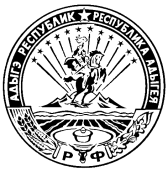 МИНИСТЕРСТВО ФИНАНСОВ РЕСПУБЛИКИ АДЫГЕЯП Р И К А Зот  08.12.2017 г.                                                                                                                                       № 137-Аг. МайкопО внесении изменений в приказ Министерства финансов Республики Адыгеяот 29 октября 2015 года № 217-А«Об утверждении Порядка установления перечня и кодов целевых статей расходовреспубликанского бюджета Республики Адыгея и бюджета Территориального фонда обязательногомедицинского страхования Республики Адыгея»П р и к а з ы в а ю: Внести в приложение к приказу Министерства финансов Республики Адыгея от 29 октября 2015 года № 217-А «Об утверждении Порядка установления перечня и кодов целевых статей расходов республиканского бюджета Республики Адыгея и бюджета Территориального фонда обязательного медицинского страхования Республики Адыгея» следующие изменения:В разделе III:в пункте 1  «Государственная программа Республики Адыгея «Развитие здравоохранения» на 2014 - 2020 годы»:после целевой статьи «51 2 12 00000 Развитие службы крови» дополнить новой целевой статьей следующего содержания:«51 2 0А 00000 Строительство лечебного корпуса на 50 коек с поликлиникой на 200 посещений в ауле Тахтамукай государственного бюджетного учреждения здравоохранения Республики Адыгея «Тахтамукайская центральная районная больница»;после целевой статьи  «51 2 0Д 00000 Пристройка диагностического центра к хирургическому корпусу государственного бюджетного учреждения здравоохранения Республики Адыгея «Адыгейская республиканская клиническая больница» дополнить новой целевой статьей следующего содержания:«51 2 0Е 00000 Реконструкция внешних электрических сетей с присоединением к кабельной линии КЛ-6 кВ АГУ-1, АГУ-2 от ПС 110/35/6 Северная и технологическим присоединением энергопринимающих устройств объекта «Пристройка диагностического центра к хирургическому корпусу государственного бюджетного учреждения здравоохранения Республики Адыгея «Адыгейская республиканская клиническая больница»;в пункте 2  «Государственная программа Республики Адыгея «Развитие образования»  на 2014 - 2020 годы:в  наименовании пункта слова «на 2014 - 2020 годы» заменить словами  «на 2014 - 2025 годы»;в  наименовании  целевой статьи «52 0 00 00000 Государственная программа Республики Адыгея «Развитие образования» на 2014 - 2020 годы» слова «на 2014 - 2020 годы» заменить словами  «на 2014 - 2025 годы»;в  наименовании  целевой статьи «52 2 00 00000 Подпрограмма «Организационное и методическое обеспечение реализации государственной программы Республики Адыгея «Развитие образования» на 2014 - 2020 годы» слова «на 2014 - 2020 годы» заменить словами  «на 2014 - 2025 годы»;  в пункте 3 «Государственная программа Республики Адыгея «Социальная поддержка граждан» на 2014 - 2020 годы» после  целевой   статьи «53 1 11 00000 Проведение независимой оценки качества оказания социальных услуг организациями в сфере социального обслуживания» дополнить новой целевой статьей следующего содержания:«53 1 12 00000 Обеспечение предоставления социальных услуг через  социально  ориентированные некоммерческие организации»;в пункте 7 «Государственная программа Республики Адыгея «Охрана окружающей среды, воспроизводство и использование природных ресурсов» на 2014 - 2020 годы»  после целевой статьи  «57 5 04 00000 Обеспечение деятельности специализированного автономного учреждения Республики Адыгея «Адыгейская лесопожарная охрана» дополнить новой целевой статьей следующего содержания:«57 5 05 00000 Укрепление материально-технической базы Управления лесами Республики Адыгея»;в пункте 8 «Государственная программа Республики Адыгея «Защита населения и территорий от чрезвычайных ситуаций, обеспечение пожарной безопасности и безопасности людей на водных объектах» на 2014 - 2020 годы» наименование целевой статьи «58 1 0А 00000 Строительство быстровозводимого многофункционального пожарного депо контейнерного типа на два машино-выезда в поселке городского типа Яблоновском Тахтамукайского района» изложить в следующей редакции:«58 1 0А 00000 Строительство пожарного депо на два машино-выезда в поселке городского типа Яблоновском в Тахтамукайском районе»;в  пункте 9 «Государственная программа Республики Адыгея «Развитие культуры» на 2014 - 2020 годы» после целевой статьи «59 1 0Б 00000 Реконструкция здания Национальной библиотеки Республики Адыгея» дополнить новыми целевыми статьями следующего содержания:«59 1 0В 00000 Реконструкция (увеличение мощностей) фондохранилища  государственного бюджетного учреждения культуры Республики Адыгея «Национальный музей Республики Адыгея»;59 1 0Г 00000 Создание этнографического экспозиционного комплекса под открытым небом «Адыгская усадьба» государственного бюджетного учреждения культуры Республики Адыгея «Национальный музей Республики Адыгея»;в пункте 14 «Государственная программа Республики Адыгея «Развитие транспортной системы» на 2014 - 2020 годы»  после  целевой статьи «5Л 1 0М 00000 Реконструкция мостового перехода через реку Белую на автомобильной дороге подъезд к поселку Тульскому на км 8 + 150 в Майкопском районе Республики Адыгея» дополнить новой целевой статьей следующего содержания:«5Л 1 0Н 00000 Строительство автомобильной дороги Обход города Майкопа в Республике Адыгея от автомобильной дороги Майкоп-Усть-Лабинск-Кореновск до автомобильной дороги Майкоп-Усть-Лабинск-Псебай-Зеленчукская-Карачаевск (2-я очередь)»;в пункте 15 «Государственная программа Республики Адыгея «Развитие сельского хозяйства и регулирование рынков сельскохозяйственной продукции, сырья   и продовольствия»  на 2013 - 2020 годы»:1.8.1.  целевую  статью   «5П Г 22 00000 Возмещение части затрат сельскохозяйственным кредитным потребительским кооперативам, связанных с уплатой процентов по кредитам, полученным в российских кредитных организациях на развитие системы кредитования субъектов малого предпринимательства» исключить; 1.8.2. после целевой статьи «5П Г 25 00000 Возмещение части затрат, связанных с развитием овощеводства в закрытом грунте» дополнить новой целевой статьей следующего содержания:«5П Г 26 00000 Развитие молочного скотоводства».В  приложении к Порядку:  после строкидополнить строками после строкидополнить строкой после строкидополнить строками после строкидополнить строками после строкидополнить строками после строкидополнить строкой после строкидополнить строкой после строкидополнить строками строкузаменить строкой  после строкидополнить строкойстрокузаменить строкой после строкидополнить строкой после строкидополнить строкой строкузаменить строкойпосле строкидополнить строкойпосле строкидополнить строками  после строкидополнить строками после строкидополнить строкой  после строкидополнить строкой        Исполняющий обязанности        Министра                                                                                     Е.В. Косиненко51 2 05 00600Обеспечение деятельности (оказание услуг) подведомственных государственных бюджетных и автономных учреждений51 2 05 5422FКомпенсация расходов, связанных с оказанием медицинскими организациями, подведомственными органам исполнительной власти субъектов Российской Федерации, органам местного самоуправления, в 2017 году гражданам Украины и лицам без гражданства медицинской помощи, а также затрат по проведению указанным лицам профилактических прививок, включенных в календарь профилактических прививок по эпидемическим показаниям, за счет средств резервного фонда Правительства Российской Федерации51 2 05 56120Расходы за счет средств резервного фонда Президента Российской Федерации на капитальный ремонт зданий51 2 08 00600Обеспечение деятельности (оказание услуг) подведомственных государственных бюджетных и автономных учреждений51 2 08 5422FКомпенсация расходов, связанных с оказанием медицинскими организациями, подведомственными органам исполнительной власти субъектов Российской Федерации, органам местного самоуправления, в 2017 году гражданам Украины и лицам без гражданства медицинской помощи, а также затрат по проведению указанным лицам профилактических прививок, включенных в календарь профилактических прививок по эпидемическим показаниям, за счет средств резервного фонда Правительства Российской Федерации51 2 09 00000Совершенствование оказания медицинской помощи пострадавшим при дорожно-транспортных происшествиях51 2 0А 00000Строительство лечебного корпуса на 50 коек с поликлиникой на 200 посещений в ауле Тахтамукай государственного бюджетного учреждения здравоохранения Республики Адыгея «Тахтамукайская центральная районная больница»51 2 0А R111FСофинансирование капитальных вложений в объекты государственной собственности субъектов Российской Федерации за счет средств резервного фонда Правительства Российской Федерации51 2 0Д R3820Реализация отдельных мероприятий государственной программы Российской Федерации «Развитие здравоохранения»51 2 0Е 00000Реконструкция внешних электрических сетей с присоединением к кабельной линии КЛ-6 кВ АГУ-1, АГУ-2 от ПС 110/35/6 Северная и технологическим присоединением энергопринимающих устройств объекта «Пристройка диагностического центра к хирургическому корпусу государственного бюджетного учреждения здравоохранения Республики Адыгея «Адыгейская республиканская клиническая больница»51 2 0Е 71110Капитальные вложения в объекты государственной собственности Республики Адыгея51 2 10 00600Обеспечение деятельности (оказание услуг) подведомственных государственных бюджетных и автономных учреждений51 2 10 5422FКомпенсация расходов, связанных с оказанием медицинскими организациями, подведомственными органам исполнительной власти субъектов Российской Федерации, органам местного самоуправления, в 2017 году гражданам Украины и лицам без гражданства медицинской помощи, а также затрат по проведению указанным лицам профилактических прививок, включенных в календарь профилактических прививок по эпидемическим показаниям, за счет средств резервного фонда Правительства Российской Федерации51 2 10 56120Расходы за счет средств резервного фонда Президента Российской Федерации на капитальный ремонт зданий51 2 11 54020Софинансирование расходов, возникающих при оказании гражданам Российской Федерации высокотехнологичной медицинской помощи, не включенной в базовую программу обязательного медицинского страхования51 2 11 5422FКомпенсация расходов, связанных с оказанием медицинскими организациями, подведомственными органам исполнительной власти субъектов Российской Федерации, органам местного самоуправления, в 2017 году гражданам Украины и лицам без гражданства медицинской помощи, а также затрат по проведению указанным лицам профилактических прививок, включенных в календарь профилактических прививок по эпидемическим показаниям, за счет средств резервного фонда Правительства Российской Федерации51 4 01 00600Обеспечение деятельности (оказание услуг) подведомственных государственных бюджетных и автономных учреждений51 4 01 5422FКомпенсация расходов, связанных с оказанием медицинскими организациями, подведомственными органам исполнительной власти субъектов Российской Федерации, органам местного самоуправления, в 2017 году гражданам Украины и лицам без гражданства медицинской помощи, а также затрат по проведению указанным лицам профилактических прививок, включенных в календарь профилактических прививок по эпидемическим показаниям, за счет средств резервного фонда Правительства Российской Федерации51 4 04 00600Обеспечение деятельности (оказание услуг) подведомственных государственных бюджетных и автономных учреждений51 4 04 5422FКомпенсация расходов, связанных с оказанием медицинскими организациями, подведомственными органам исполнительной власти субъектов Российской Федерации, органам местного самоуправления, в 2017 году гражданам Украины и лицам без гражданства медицинской помощи, а также затрат по проведению указанным лицам профилактических прививок, включенных в календарь профилактических прививок по эпидемическим показаниям, за счет средств резервного фонда Правительства Российской Федерации51 4 04 56120Расходы за счет средств резервного фонда Президента Российской Федерации на капитальный ремонт зданий52 0 00 00000Государственная программа Республики Адыгея «Развитие образования» на 2014 - 2020 годы52 0 00 00000Государственная программа Республики Адыгея «Развитие образования» на 2014 - 2025 годы52 1 01 56120Расходы за счет  средств резервного фонда Президента Российской Федерации на капитальный ремонт зданий52 1 01 56240Реконструкция здания и благоустройство территории за счет средств резервного фонда Президента Российской Федерации52 2 00 00000Подпрограмма «Организационное и методическое обеспечение реализации государственной программы Республики Адыгея «Развитие образования» на 2014 - 2020 годы»52 2 00 00000Подпрограмма «Организационное и методическое обеспечение реализации государственной программы Республики Адыгея «Развитие образования» на 2014 – 2025 годы»53 1 11 00000Проведение независимой оценки  качества оказания социальных услуг организациями в сфере социального обслуживания53 1 12 00000Обеспечение предоставления социальных услуг через  социально  ориентированные некоммерческие организации57 5 04 00600Обеспечение деятельности (оказание услуг) подведомственных государственных бюджетных и автономных учреждений57 5 05 00000Укрепление материально-технической базы Управления лесами Республики Адыгея58 1 0А 00000Строительство быстровозводимого многофункционального пожарного депо контейнерного типа на  два машино-выезда в поселке городского типа Яблоновском Тахтамукайского района58 1 0А 00000Строительство пожарного депо на два машино-выезда в поселке городского типа Яблоновском в Тахтамукайском районе59 1 07 R5580Обеспечение развития и укрепления материально-технической  базы муниципальных домов культуры, поддержка творческой деятельности муниципальных  театров в городах  с численностью населения до 300 тысяч человек59 1 07 56120Расходы за счет средств резервного фонда Президента Российской Федерации на капитальный ремонт зданий59 1 0Б 71110Капитальные вложения в объекты государственной собственности Республики Адыгея59 1 0В 00000Реконструкция (увеличение мощностей) фондохранилища  государственного бюджетного учреждения культуры Республики Адыгея «Национальный музей Республики Адыгея»59 1 0В 71110Капитальные вложения в объекты государственной собственности Республики Адыгея59 1 0Г 00000Создание этнографического экспозиционного комплекса под открытым небом «Адыгская усадьба» государственного бюджетного учреждения культуры Республики Адыгея «Национальный музей Республики Адыгея»59 1 0Г 71110Капитальные вложения в объекты государственной собственности Республики Адыгея5Л 1 0М 71110Капитальные вложения в объекты государственной собственности Республики Адыгея5Л 1 0Н 00000Строительство автомобильной дороги Обход города Майкопа в Республике Адыгея от автомобильной дороги Майкоп-Усть-Лабинск-Кореновск до автомобильной дороги Майкоп-Усть-Лабинск-Псебай-Зеленчукская-Карачаевск (2-я очередь)5Л 1 0Н 71110Капитальные вложения в объекты государственной собственности Республики Адыгея5П Г 25 00000Возмещение части затрат, связанных с развитием овощеводства в закрытом грунте5П Г 26 00000Развитие молочного скотоводства69 0 08 00500Обеспечение деятельности подведомственных государственных казенных учреждений69 0 08 00700Обследование  технического состояния объектов капитального строительства